ЗАКЛЮЧЕНИЕ ПО РЕЗУЛЬТАТАМ ОБЩЕСТВЕННЫХ ОБСУЖДЕНИЙ ПО ПРОЕКТУ ГЕНЕРАЛЬНОГО ПЛАНА городского округа Лотошино Московской областиОбщие сведения о проекте, представленном на общественные обсуждения.  Проект Генерального плана городского округа Лотошино Московской области.Заявитель. Комитет по архитектуре и градостроительству Московской области.Организация разработчик.Государственное автономное учреждение Московской области «Научно-исследовательский и проектный институт градостроительства» (ГАУ МО «НИиПИ градостроительства»), 129110, г. Москва, ул. Гиляровского, д. 47, стр. 3, тел: (495)242-77-07,  www/niipigrad.ru, e-mail: info@niipi.ru. Государственное задание от 03.06.2020 №8340003 (версия №2), (№ реестровой записи 289381001000000010001).       Срок проведения общественных обсуждений.С 31 июля 2020 года до дня опубликования заключения по результатам общественных обсуждений.Срок приема замечаний и предложений: с 31 июля 2020 года по 23 сентября 2020 года.       Формы оповещения о проведении общественных обсуждений.Извещение о проведении общественных обсуждений, постановление Главы городского округа Лотошино Московской области от 29.07.2020 №705 «О проведении общественных обсуждений по проекту Генерального плана городского округа Лотошино Московской области» размещены 31.07.2020 в газете «Сельская Новь» (№31 (11 111) от 31.07.2020), текстовые и графические материалы к проекту размещены на официальном сайте администрации городского округа Лотошино Московской области http://лотошинье.рф/ (приложение №1).С момента опубликования Постановления, участники общественных обсуждений считаются оповещенными о проведении общественных обсуждений по проекту.        Сведения о проведении экспозиции по материалам.Информационные материалы по проекту Генерального плана городского округа Лотошино Московской области размещены на сайте http://лотошинье.рф, в разделе «Публичные слушания/общественные обсуждения».Экспозиции по материалам проекта со свободным доступом заинтересованных лиц и представителей организаций были представлены в период проведения общественных обсуждений по адресам: - Московская область, городской округ Лотошино, рп. Лотошино, ул. Центральная, д. 18, 2 этаж (зал заседаний);- Московская область, городской округ Лотошино, с. Микулино, ул. Микрорайон, д.15.- Московская область, городской округ Лотошино, д. Доры, дом 5 (здание ДК).В ходе экспозиции по проекту проводились консультации.В целях консультирования и доведения информации о содержании проекта Генерального плана городского округа Лотошино Московской области, в соответствии с графиком, утвержденным постановлением Главы администрации городского округа Лотошино от 29.07.2020 №705 «О проведении общественных обсуждений по проекту Генерального плана городского округа Лотошино Московской области» проведены 12 собраний жителей городского округа Лотошино и других участников общественных обсуждений:- 25.08.2020 в 15.00 по адресу: Московская область, городской округ Лотошино, рп. Лотошино, ул. Центральная, д. 20 (здание КДЦ «Русь»);- 26.08.2020 в 15.00 по адресу: Московская область, городской округ Лотошино, д. Михалево, ул. Микрорайон, д. 28 (здание ДК);- 27.08.2020 в 15.00 по адресу: Московская область, городской округ Лотошино, д. Калицино, ул. Почтовая, д. 11 (здание ДК);- 02.09.2020 в 15.00 по адресу: Московская область, городской округ Лотошино, д. Введенское, ул. Микрорайон, д. 14 (здание ДК);- 03.09.2020 в 15.00 по адресу: Московская область, городской округ Лотошино, с. Микулино, ул. Микрорайон, д. 15 (здание администрации);- 04.09.2020 в 15.00 по адресу: Московская область, городской округ Лотошино,д. Савостино, ул. Школьная, д. 4 (здание ДК);- 08.09.2020 в 15.00 по адресу: Московская область, городской округ Лотошино, д. Гаврилово, д. 36 (здание ДК);- 09.09.2020 в 15.00 по адресу: Московская область, городской округ Лотошино, д. Доры, д. 5 (здание ДК);- 10.09.2020 в 15.00 по адресу: Московская область, городской округ Лотошино, д. Ушаково, д. 60 (здание ДК);- 16.09.2020 в 15.00 по адресу: Московская область, городской округ Лотошино, п. Большая Сестра, д. 25, (здание ДК);- 17.09.2020 в 15.00 по адресу: Московская область, городской округ Лотошино, д. Кульпино, ул. Микрорайон, д.17, (здание ДК);- 18.09.2020 в 15.00 по адресу: Московская область, городской округ Лотошино, д. Коноплево, у дома №19 (здание магазина).Сведения о поступивших предложениях и замечаниях по проекту.В рассмотрении проекта приняло участие 66 человек.В ходе проведения общественных обсуждений по рассматриваемому вопросу за период с 31 июля 2020 года по 23 сентября 2020 года от заинтересованных лиц поступило 45 обращений (97 предложений и замечаний), из них:18 – в письменном виде, путем записи в журнале учета посетителей и записи предложений и замечаний,22 - в электронном виде посредством Портала государственных и муниципальных услуг Московской области (РПГУ);3 – в письменном виде, на имя Главы городского округа Лотошино;2 – в комиссию по организации и проведению общественных обсуждений по проекту Генерального плана городского округа Лотошино Московской области.В результате анализа поступивших предложений и замечаний по проекту Генерального плана городского округа Лотошино в ходе проведения общественных обсуждений сформирован обобщенный список, рекомендованный разработчику (ГАУ МО «НИиПИ градостроительства») для проработки в соответствии с действующим законодательством:Сведения о протоколе общественных обсуждений.Замечания и предложения по проекту Генерального плана городского округа Лотошино включены в Протокол общественных обсуждений №1 от 24.09.2020 г. С протоколом общественных обсуждений можно ознакомиться на сайте администрации городского округа Лотошино Московской области http://лотошинье.рф/ в разделе «Публичные слушания/общественные обсуждения».Выводы и рекомендации по проведению общественных обсуждений по проекту.По результатам общественных обсуждений по проекту Генерального плана городского округа Лотошино Московской области Комиссия делает следующие выводы:Процедура проведения общественных обсуждений по проекту Генерального плана городского округа Лотошино Московской области соблюдена и соответствует требованиям действующего законодательства РФ, Московской области и городского округа Лотошино, в связи с чем общественные обсуждения признаны состоявшимися.2.  Протокол общественных обсуждений с приложением поступивших обращений с предложениями и замечаниями и данное заключение направить в Комитет по архитектуре и градостроительству Московской области для рассмотрения и согласования в соответствии с порядком, установленным Градостроительным кодексом Российской Федерации.3.  Опубликовать настоящее заключение в газете «Сельская Новь», а так же на официальном сайте администрации городского округа Лотошино Московской области http://лотошинье.рф/.«24»  сентября  2020 г.Председатель Комиссии по организации и проведениюобщественных обсуждений по проекту Генерального планагородского округа Лотошино Московской области:                                               В.А. Попов№п/пПредложения и замечания участников общественных обсужденийВ рабочем поселке ЛотошиноВ рабочем поселке Лотошино1Зону Ж2 в месте расположения земельного участка кадастровый номер 50:02:0030201:205 обозначить как зону Ж1, т.к. данную зону планируется использовать под застройку многоквартирными жилыми домами и объектами социального назначения.2Зону О2 в месте расположения земельного участка КN 50:02:0030202:620, обозначить как О1.3Земельный участок с кадастровым номером 50:02:0030102:954 исключить из двух территориальных зон – О1 и Ж2, полностью включить его в зону Ж2.4Зону Ж2 в месте расположения земельных участков кадастровый номер: 50:02:0030101:256; 50:02:0030101:255; 50:02:0030101:257; 50:02:0030101:636; 50:02:0030101:637; 50:02:0030101:656; 50:02:0030101:658; 50:02:0030101:659; 50:02:0030101:657; 50:02:0030101:655 и 50:02:0030101:635 обозначить как зону Ж1, т.к. в данной зоне расположены многоквартирные жилые дома.5Зону О1 в месте расположения земельных участков кадастровый номер: 50:02:0030204:32, 50:02:0030204:321 и 50:02:0030204:125, обозначить как зону Ж2, т.к. вид разрешенного использования этих участков – для ведения личного подсобного хозяйства.6Зону С2, расположенную в северной части кадастрового квартала 50:02:0040110 обозначить как зону О1, т.к. на этой территории планируется размещение объектов делового назначения и розничной торговли.7Зону Р1, расположенную в кадастровом квартале 50:02:0030103 обозначить по координатам:По этим координатам разработана концепция проекта «Территория набережной водоема «Красный ручей»».8Границу зоны К (коммунально-складская зона) в рп. Лотошино, ул. Ветеринарная провести в соответствии с фактическим использованием земельных участков кадастровый номер 50:02:0030102:65, 50:02:0030102:49, 50:02:0030102:213 и 50:02:0030102:214, в данных ГКН имеется реестровая ошибка, координаты для внесения изменений:1.  522316,72; 1260354,322.  522307,96; 1260359,223.  522292,49; 1260368,24.  522263,57; 1260384,325.  522246,98; 1260393,576.  522235,61; 1260399,947.  522227,78; 1260404,138.  522219,02; 1260389,999.  522205,02; 1260398,9410. 522184,15; 1260412,1911. 522160,25; 1260427,312. 522157,23; 1260429,079Границу зоны СП1 провести в соответствии с фактическим использованием земельного участка кадастровый номер 50:02:0010518:1, в данных ГКН имеется реестровая ошибка, координаты для внесения изменений:1.  524582,91; 1260116,642.  524839,82; 1260173,423.  524733,43; 1260441,454.  524378,88; 1260400,075.  524380,58; 1260318,44В деревне АгнищевоВ деревне Агнищево10Увеличить зону С3 за счет зоны СП3, расположенную восточнее и юго-восточнее земельного участка кадастровый номер 50:02:0040502:270 в д. Агнищево, с целью использовать данную территорию для выпаса скота.В деревне АндрейковоВ деревне Андрейково11Увеличить зону Ж2 за счет зоны С4 для возможности прирезки (перераспределения) земельных участков.12Зону С4 к западу от д. Андрейково обозначить как зону Р1.В деревне АфанасовоВ деревне Афанасово13Зону С3 в месте расположения земельного участка кадастровый номер 50:02:0010312:7 обозначить как зона П (вопрос изменения функциональной зоны находится на согласовании в Министерстве сельского хозяйства Московской области, обращение Комитета по архитектуре и градостроительству Московской области 28Исх-33215/05-01 от 18.08.2020).14Расширить зону Ж2 за счет зоны CХ примыкающей к земельному участку кадастровый номер 50:02:0010411:307)В поселке Большая СестраВ поселке Большая Сестра15и16Установить зоны сельскохозяйственного использования (вид разрешенного использования: Рыбоводство), согласно приложенным схемам, с целью оформления земельных участков под зданиями и сооружениями.15и16Внести изменения в территориальную зону и включить земельные участки (согласно прилагаемым схемам) в зону С3 (зона сельскохозяйственного производства), с категорией: земли сельскохозяйственного назначения, ВРИ: Рыбоводство (схема и уточненные координаты в протоколе общественных обсуждений).В деревне БоровкиВ деревне Боровки17Зону С2 (территория садоводческого некоммерческого товарищества Боровичок) обозначить как Ж2 и внести в границы населенного пункта д. Боровки при условии соответствия территории СНТ СП 42.13330.2016 (актуализированная редакция СНиП 2.07.01-89).В деревне БородиноВ деревне Бородино18В связи с обращениями граждан, предусмотреть проектом Генерального плана автобусное сообщение и автобусную остановку в д. Бородино.В деревне БрыковоВ деревне Брыково19Часть земельного участка в районе д. Брыково обозначить как зона С3 согласно приложенной схеме (схема в протоколе общественных обсуждений).20Увеличить зону Ж2 за счет зоны С1 к северу от земельного участка кадастровый номер: 50:02:0020415:111 с целью предоставления земельных участков гражданам.В деревне ВведенскоеВ деревне Введенское21и 22В границах населенного пункта д. Введенское восточную часть зоны О1 изменить на Ж2, с целью перераспределения земельного участка кадастровый номер 50:02:0010402:138 (схема в протоколе общественных обсуждений).23В границах населенного пункта д. Введенское увеличить зону Ж2 за счет зоны О1 с целью перераспределения земельного участка кадастровый номер 50:02:0010402:1022.24Из проекта Генерального плана исключить участок планируемой улицы местного значения с координатами МСК-50, зона 1: с целью перераспределения земельного участка кадастровый номер 50:02:0010402:138.25Обозначить зону С2 как зону С3 в соответствии с координатами:26Обозначить зону Т как зону С3 в соответствии с координатами:27Провести границу зоны Ж2 в д. Введенское в районе участков кадастровый номер: 50:02:0010402:142 и 50:02:0010402:36 вдоль дороги, с учетом фактического использования земельных участков, так как у большей части из них границы не установлены (схема в протоколе общественных обсуждений).В деревне ВладимировкаВ деревне Владимировка28 Изменить часть зоны Р2 на Ж2 и включить в границы населенного пункта д. Владимировка городского округа Лотошино земельный участок с кадастровым номером 50:02:0010215:34 в связи с планами использования этого участка с видом разрешенного использования «для ведения личного подсобного хозяйства».В деревне ВолковоВ деревне Волково29Обозначить зону Ж1 в д. Волково под зданием общежития (2-х этажный 4-х квартирный жилой дом).30Включить в границы населенного пункта д. Волково земельный участок площадью 599 кв.м, расположенный по границе земельного участка площадью 1815 кв.м, кадастровый номер 50:02:0020303:147, в целях последующего перераспределения данного участка.В деревне ВолодиноВ деревне Володино31Расширить границы населенного пункта д. Володино к западу от земельного участка кадастровый номер 50:02:0040107:231 ~ на 55 метров, в связи с намерением сформировать в этом месте земельный участок под ЛПХ.32Не отображать в материалах проекта водный объект в д. Володино, рядом с земельным участком кадастровый номер 50:02:0040107:78, отсутствующий в государственном водном реестре.В деревне Высочки В деревне Высочки 33Предусмотреть проектом Генерального плана строительство дороги по д. Высочки к участку дома №1.34Зону, расположенную к югу от д. Высочки, между дорогой и зоной С4 до границы кадастрового квартала 50:02:0010807, на которой расположена ферма, обозначить как С3. Обозначение зоны С4 нанести в месте расположения этой зоны.В деревне ГригоровоВ деревне Григорово35В границах населенного пункта д. Григорово в СНТ «Кировчанка», в связи с планируемой ликвидацией СНТ как юридического лица, предусмотреть планируемые дороги и улицы.В селе ЗвановоВ селе Званово36Южную границу с. Званово (южнее земельного участка с кадастровым номером 50:02:0020313:7) обозначить по границе кадастрового квартала 50:02:0020313.В деревне ИвановскоеВ деревне Ивановское37Зону Ж2 под многоквартирным жилым домом в д. Ивановское обозначить как зону Ж1.В деревне КалициноВ деревне Калицино38Зону Ж2 под многоквартирным жилым домом в д. Калицино ул. Зеленая обозначить как зону Ж1.В деревне КельиВ деревне Кельи39Увеличить зону Ж2 за счет зоны С1 и С4 для возможности прирезки (перераспределения) земельных участков. Границы д. Кельи обозначить по границе кадастрового квартала 50:02:0020203.40Откорректировать водоохранную зону в береговой защитной зоне к северу (северо-западу) от д. Кельи.В поселке КировскийВ поселке Кировский41Лесной поселок на землях лесного фонда (Волоколамское лесничество, Лотошинское участковое лесничество, квартал 11, выдел 5,9, площадь по таксационному описанию 2,5 га, п. Кировский, ул. Лесная, ул. 2-я Клубная (по лесоустройству усадьба ведомственная)) перевести в земли поселений в соответствии с 280-ФЗ.В деревне КлеткиВ деревне Клетки42Предусмотреть дорогу на въезде д. Клетки с южной стороны д. Клетки (подъезд к центральной улице).В деревне КоноплевоВ деревне Коноплево43Исключить из планируемых дорог дороги в соответствии со схемой (схема в протоколе общественных обсуждений). Замечание к Генеральному плану сельского поселения Микулинское.44Дорогу по деревне, обозначенную пунктирной линией перевести из планируемых в существующие (схема в протоколе общественных обсуждений). Замечание к Генеральному плану сельского поселения Микулинское.В селе КорневскоеВ селе Корневское45Зону Ж2 под многоквартирными жилыми домами в с. Корневское обозначить как зону Ж1.В деревне КузяевоВ деревне Кузяево46Зону Ж2 увеличить к северу до южной границы земельного участка кадастровый номер 50:02:0040223:31 за счет зоны C1 (в районе расположения земельного участка кадастровый номер 50:02:0040210:167).В деревне КульпиноВ деревне Кульпино47Зону С3, расположенную между д. Кульпино и д. Кряково, раскрасить в соответствии с обозначением.В деревне КурятниковоВ деревне Курятниково48Границу между зонами С4 и Ж2 в д. Курятниково провести между участками кадастровый номер 50:02:0010403:92 и 50:02:0010403:16 в соответствии с фактическим пользованием земельных участков.В деревне КушеловоВ деревне Кушелово49В картографических материалах проекта указать остановочные пункты у д. Кушелово и у д. Телешово.50В число объектов культурного наследия включить Клинскую Успенскую Изосима пустынь (церковь) и братскую могилу около урочища Покровское. Указанные объекты и кладбище возле церкви отобразить на картах.В деревне ЛужкиВ деревне Лужки51Убрать из Генерального плана засохший и заросший пруд в д. Лужки, находящийся рядом с деревенской дорогой перед участком с кадастровым номером 50:02:0010803:62 с намерением выкупить эту территорию для ведения ЛПХ.52Предусмотреть дорогу (планируемую улицу) по северо-западной границе д. Лужки.В деревне МазловоВ деревне Мазлово53Зону С2, расположенную в южной части деревни Мазлово (вдоль дороги) обозначить как Ж2.В деревне МакаровоВ деревне Макарово54В материалах проекта Генерального плана отобразить существующую улицу Придорожная и запланировать ее реконструкцию. Улица проходит между улицей Центральной в д. Макарово и дорогой кадастровый номер 50:02:0000000:8144.В деревне МаксимовоВ деревне Максимово55Уточнить границы населенного пункта д. Максимово в соответствии с публичной кадастровой картой. Зону С4, расположенную к северо-западу от д. Максимово обозначить как Ж2 и включить в границы населенного пункта.В селе МарковоВ селе Марково56В материалах проекта с. Марково обозначено как д. Марково. Изменить обозначение (категорию населенного пункта) в материалах проекта: с д. Марково на с. Марково.В деревне МарковоВ деревне Марково57В материалах проекта д. Марково обозначена как с. Марково. Изменить обозначение (категорию населенного пункта) в материалах проекта: с с. Марково на д. Марково.В деревне МатвейковоВ деревне Матвейково58В связи с обращениями граждан, предусмотреть проектом Генерального плана автобусное сообщение и автобусную остановку в д. Матвейково.В селе МикулиноВ селе Микулино59 – 64Учесть обращения жителей с. Микулино Гущина Дмитрия Викторовича (№Р001-6608397365-24328937 от 17.05.2019, №Р001-3972908779-24329457 от 17.05.2019 №P001-1755223581-24562863 от 23.05.2019, №P001-5850750864-24562284 от 23.05.2019) и Цветковой Марины Александровны (№P001-6930158981-24783395 от 30.05.2019 и №P001-3284917020-24784242 от 31.05.2019).«Зону СХ-4, расположенную к северо-западу от улицы Березовой и к северу от улицы Заречная с. Микулино, между земельными участками с КN50:02:0010204:3 и КN50:02:0010201:232, обозначить как зону Ж-2 и включить в границы населенного пункта с. Микулино, изменив категорию земель с «земель сельскохозяйственного назначения» на «земли населенных пунктов», в связи с отсутствием возможности межевания земельного участка КN50:02:0010201:142, с видом разрешенного использования: для ведения личного подсобного хозяйства и обслуживания дома».Сведения о характерных точках границы уточняемого земельного участка с кадастровым номером 50:02:0010201:142:«Зону СХ-4, расположенную к северо-западу от улицы Березовой и к северу от улицы Заречная с. Микулино, между земельными участками с КN50:02:0010204:3 и КN50:02:0010201:232, обозначить как зону Ж-2 и включить в границы населенного пункта с. Микулино, изменив категорию земель с «земель сельскохозяйственного назначения» на «земли населенных пунктов», в связи с отсутствием возможности межевания земельного участка КN50:02:0010201:143, с видом разрешенного использования: для ведения личного подсобного хозяйства и обслуживания дома».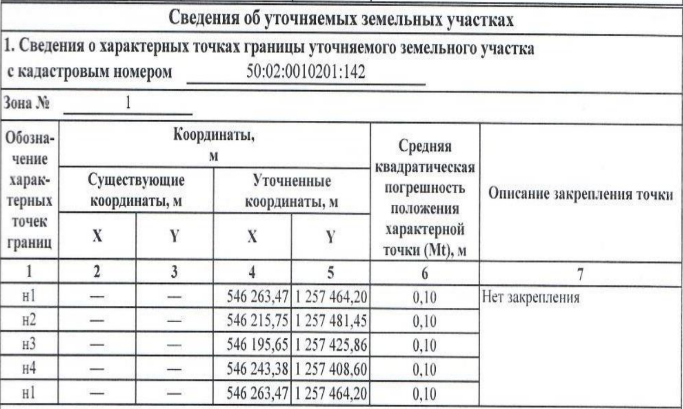 65Зону О1, расположенную севернее земельного участка кадастровый номер 50:02:0010209:346 обозначить как зону Ж1, т.к. на этой территории расположены многоквартирные жилые дома.66Зону С2 в месте расположения многоконтурных земельных участков кадастровый номер 50:02:0010201:407 (контур 50:02:0010201:407/1 и 50:02:0010201:407/2) и кадастровый номер 50:02:0010201:467 (контур 50:02:0010201:407/1) обозначить как Ж2 (участки с ВРИ – для ЛПХ).В деревне МихалевоВ деревне Михалево67Дорогу, по вновь образованной улице Колхозная обозначить до восточной границы населенного пункта д. Михалево, также обозначить проезд к этой улице от центральной между участками кадастровый номер 50:02:0040106:153 и 50:02:0040106:48. 68Вокруг плотины в 50 м установить зону Р1.69Убрать из проекта Генерального плана санитарно-защитную зону предприятия или уменьшить радиус её действия. Предприятие - ферма в д. Михалево (с целью снять обременение на земельный участок с кадастровым номером 50:02:0010803:183 и возможности его перераспределения). 70Зону С1, расположенную к югу от д. Михалево, обозначить как С3 в соответствии с окрасом.В деревне НатальиноВ деревне Натальино71Предусмотреть дорогу (планируемую улицу) по южной и восточной границе д. Натальино, т.к. отсутствует подъезд к земельным участкам, расположенным в южной части населенного пункта.В деревне НововасильевскоеВ деревне Нововасильевское72Зону Ж2 под многоквартирными жилыми домами в д. Нововасильевское обозначить как зону Ж1.В поселке НоволотошиноВ поселке Новолотошино73Зону Ж2 обозначить по северо-восточной границе кадастрового квартала 50:02:0010514, увеличив ее за счет зоны К (в районе расположения земельного участка кадастровый номер 50:02:0010514:240).74Зону С3, расположенную в северной части кадастрового квартала 50:02:0010516, обозначить как О2 и включить в границы населенного пункта п. Новолотошино, т.к. на этой территории планируется размещение объектов социального и досугового назначения, а также озеленение территорий общего назначения.В деревне НовошиноВ деревне Новошино75Улицу Покровская в д. Новошино отобразить от земельного участка с кадастровым номером 50:02:0020319:46 до земельного участка с кадастровым номером 50:02:0020319:35 (проезд между участками 50:02:0020319:567 и 50:02:0020319:153).В деревне ОшейкиноВ деревне Ошейкино76 Перевести из зоны С1 (~50 соток) в зону Ж2 и включить в границы населенного пункта д. Ошейкино территорию согласно приложенной схеме (схема в протоколе общественных обсуждений).77Увеличить зону Ж2 за счет зоны С4 к западу от земельного участка кадастровый номер 50:02:0020416:157 на 150-200 метров.В деревне ПалкиноВ деревне Палкино78У здания клуба в д. Палкино к югу (юго-востоку) от дома №43 (кадастровый номер земельного участка 50:02:0020108:1), увеличить зону Ж2 (ориентировочно на 30-50 соток) и включить в границы населенного пункта д. Палкино.В деревне ПеньиВ деревне Пеньи79Зону С4, расположенную к югу от д. Пеньи, обозначить как зону С3.В деревне РаменьеВ деревне Раменье80Зону С1, расположенную по юго-восточной границе д. Раменье (до дороги), обозначить как зону С3.В деревне СавостиноВ деревне Савостино81Не указывать в материалах проекта прохождение трассы планируемой автомобильной дороги «Южный обход д. Савостино», т.к. проект СТП не содержит строительство этой дороги.82Согласно проекту Генерального плана г.о. Лотошино, объекты недвижимого имущества, принадлежащие на праве собственности ООО "РусМолоко", находящиеся в д. Савостино, входят в зону (П) - производственная зона, что не позволяет установить допустимый вид разрешенного использования для объектов, расположенных на данном земельном участке. Объекты, входящие в зону (П) относятся к объектам обеспечения сельскохозяйственного производства - числовое обозначение ВРИ - 1.18. Необходимо внести изменения в проект Генерального плана г.о. Лотошино, изменить функциональную зону с (П) - производственная зона на (С3) - зона сельскохозяйственного производства.В деревне СологиноВ деревне Сологино83Сократить 50-ти метровую зону планируемой реконструкции дороги с кадастровым номером 50:02:0040304:371, т.к. нет возможности оформить земельный участок, примыкающий к земельному участку с кадастровым номером 50:02:0040304:79.В деревне Стрешневы ГорыВ деревне Стрешневы Горы84Зону Ж2 под многоквартирными жилыми домами в д. Стрешневы Горы обозначить как зону Ж1.В селе СудниковоВ селе Судниково85 и86Увеличить зону Ж2 с целью включения в границы населенного пункта села Судниково земельного участка кадастровый номер 50:02:0020106:6, категория земель: земли населённых пунктов, вид разрешенного использования: для ведения личного подсобного хозяйства, принадлежащего Сердюковой Ольге Ивановне на праве собственности.85 и86Провести границу зоны Ж2 в с. Судниково в соответствии с фактическим использованием земельного участка кадастровый номер 50:02:0020106:6, в данных ГКН имеется реестровая ошибка, координаты для внесения изменений:87Провести границу зоны Ж2 в с. Судниково в соответствии с фактическим использованием земельных участков кадастровый номер 50:02:0020106:36, 50:02:0020106:37, в данных ГКН имеется реестровая ошибка, координаты для внесения изменений:В деревне ТелешовоВ деревне Телешово88Земельные участки, расположенные в зоне Р4 восточнее д. Телешово кадастровый номер: 50:02:0020513:1; 50:02:0020513:2; 50:02:0020511:5 с видом разрешенного использования «Для ведения личного подсобного хозяйства» включить в границы населенного пункта д. Телешово.89В картографических материалах проекта указать остановочные пункты у д. Кушелово и у д. Телешово.В поселке ТорфянойВ поселке Торфяной90Границу зоны К в п. Торфяной провести в соответствии с фактическим использованием земельного участка кадастровый номер 50:02:0040212:26, в данных ГКН имеется реестровая ошибка, координаты для внесения:В деревне ТуровоВ деревне Турово91В материалах проекта Генерального плана отобразить существующую улицу Новая в д. Турово вдоль а/д «Лотошино-Турово-Новошино» и запланировать ее к реконструкции.В деревне ХраневоВ деревне Хранево92Увеличить зону кладбища (СП1) под захоронения вблизи д. Хранево.В деревне ЧапаевоВ деревне Чапаево93В материалах проекта Генерального плана отобразить существующую улицу Лесная и запланировать ее реконструкцию. Улица проходит от съезда с автодороги Чапаево-Звягино-Пешки между земельными участками кадастровый номер 50:02:0010508:73 и 50:02:0010508:45/1 по направлению на юг (юго-запад) до границы д. Чапаево.В селе ЩеглятьевоВ селе Щеглятьево94 Увеличить зону Ж2 в с. Щеглятьево за счет зоны С3 (северо-запад до дороги Хилово-Палкино-Введенское) для возможности прирезки (перераспределения) земельных участков.Общие вопросы по проекту Генерального планаОбщие вопросы по проекту Генерального плана95В текстовой части и на картографических материалах проекта рабочий поселок Лотошино обозначать «рп. Лотошино» в соответствии с Приказом Минфина России от 05.11.2015 N 171н "Об утверждении Перечня элементов планировочной структуры, элементов улично-дорожной сети, элементов объектов адресации, типов зданий (сооружений), помещений, используемых в качестве реквизитов адреса, и Правил сокращенного наименования адресообразующих элементов».96Откорректировать материалы проекта с учетом актуальных перечней водных объектов – прудов, каналов (в том числе мелиоративных), от которых устанавливается береговая полоса, и объектов - источников питьевого водоснабжения, для которых устанавливаются зоны санитарной охраны источников питьевого водоснабжения. 97В проекте Генерального плана дороги: необходимо отобразить как существующие автомобильные дороги общего пользования местного значения.